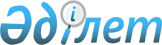 Аз қамтылған азаматтарға тұрғын үйді ұстауға, тұрғын үйлерді күрделі жөндеуден өткізуге, коммуналдық қызмет көрсету үшін тұрғын үй жәрдемақысын және қалалық және селолық телекоммуникация желілерінің абоненттеріне телефон үшін абоненттік ақы тарифтерінің арттырылуына өтемақы беру қағидасын бекіту туралы
					
			Күшін жойған
			
			
		
					Қарағанды облысы Сәтбаев қалалық мәслихатының 2006 жылғы 28 шілдедегі N 359 шешімі. Қарағанды облысы Сәтбаев қаласы Әділет басқармасында 2006 жылғы 4 тамызда N 8-6-30 тіркелді. Күші жойылды - Қарағанды облысы Сәтбаев қалалық мәслихатының 2010 жылғы 14 мамырдағы N 336 шешімімен      Ескерту. Күші жойылды - Қарағанды облысы Сәтбаев қалалық мәслихатының 2010.05.14 N 336 шешімімен.      РҚАО ескертпесі.

      Мәтінде авторлық орфография және пунктуация сақталған.      Ескерту. Атауы жаңа редакцияда - Қарағанды облысы Сәтбаев қалалық мәслихатының 2007.07.16 N 478 (қолданысқа енгізілу тәртібін 2-тармақтан қараңыз); 2009.07.24 N 232 (қолданысқа енгізілу тәртібін 2-тармақтан қараңыз) шешімдерімен.

      "Жергілікті мемлекеттік басқару туралы" Қазақстан Республикасының Заңына, "Тұрғын үй қатынастары туралы" Қазақстан Республикасының Заңына, "Әлеуметтік тұрғыдан қорғалатын азаматтарға телекоммуникация қызметтерін көрсеткені үшін абоненттік төлемақы тарифінің көтерілуіне өтемақы төлеудің кейбір мәселелері туралы" Қазақстан Республикасы Үкіметінің 2009 жылғы 14 сәуірдегі қаулысына сәйкес қалалық мәслихат ШЕШІМ ЕТТІ:

      Ескерту. Кіріспеге өзгерту енгізілді - Қарағанды облысы Сәтбаев қалалық мәслихатының 2009.07.24 N 232 (қолданысқа енгізілу тәртібін 2-тармақтан қараңыз) шешімімен.



      1. Қоса беріліп отырған Аз қамтылған азаматтарға тұрғын үйді ұстауға, тұрғын үйлерді күрделі жөндеуден өткізуге, коммуналдық қызмет көрсету үшін тұрғын үй жәрдемақысын және қалалық телекоммуникация желілерінің абоненттеріне телефон үшін абоненттік ақы тарифтерінің арттырылуына өтемақы беру қағидасы бекітілсін.

      Ескерту. 1-тармаққа өзгерту енгізілді - Қарағанды облысы Сәтбаев қалалық мәслихатының 2007.07.16 N 478 (қолданысқа енгізілу тәртібін 2-тармақтан қараңыз) шешімімен.



      2. Осы шешім 2006 жылғы 1 шілдеден бастап қолданысқа енгізіледі.



      3. Осы шешімнің орындалуын бақылау әлеуметтік сала, құқықтық тәртіп және әлеуметтік қорғау мәселелері жөніндегі тұрақты комиссияға жүктелсін (төрағасы Борисов Петр Евгеньевич).



      4. Сәтбаев қалалық мәслихатының 2006 жылғы 13 маусымдағы XXXI сессиясының "Аз қамтылған азаматтарға тұрғын үйді ұстауға, коммуналдық қызмет көрсету үшін тұрғын үй жәрдемақысын және қалалық телекоммуникация желілерінің абоненттеріне телефон үшін абоненттік ақы тарифтерінің арттырылуына өтемақы беру қағидасын бекіту туралы" N 345 шешімінің (2006 жылғы 3 шілдеде нормативтік құқықтық актілердің мемлекеттік тіркеу тізіміне N 3-6-27 болып тіркелген, 2006 жылғы 5 шілдедегі "Шарайна" газетінің 76 (1331) нөмірінде жарияланған) және "Тұрғын үй жәрдемақысын алуға үміткер отбасының (адамның) жиынтық табысын есептеу қағидасын бекіту туралы" N 346 шешімінің (2006 жылғы 3 шілдеде нормативтік құқықтық актілердің мемлекеттік тіркеу тізіміне  N 3-6-28 болып тіркелген, 2006 жылғы 7 шілдедегі "Шарайна" газетінің 77 (1332) нөмірінде жарияланған) күші жойылған деп танылсын.      Сессия төрайымы                            О. Резник      Қалалық мәслихаттың хатшысы                М. Ковтун      Келісілді:      "Сәтбаев қалалық еңбекпен

      қамту және әлеуметтік

      бағдарламалар бөлімі"

      мемлекеттік мекемесінің бастығы            Т. Қапарова

      2006 жыл 28 шілде

Сәтбаев қалалық мәслихатының

2006 жылғы 28 шілдедегі

ХХХІІІ сессиясының N 356

шешімімен бекітілген

Аз қамтылған азаматтарға тұрғын үйді ұстауға, тұрғын үйлерді күрделі жөндеуден өткізуге, коммуналдық қызмет көрсету үшін тұрғын үй жәрдемақысын және қалалық телекоммуникация желілерінің абоненттеріне телефон үшін абоненттік ақы тарифтерінің арттырылуына өтемақы беру қағидасы      Ескерту. Атауы жаңа редакцияда - Қарағанды облысы Сәтбаев қалалық мәслихатының 2007.07.16 N 478 (қолданысқа енгізілу тәртібін 2-тармақтан қараңыз) шешімімен.

      Осы Аз қамтылған азаматтарға тұрғын үйді ұстауға, тұрғын үйлерді күрделі жөндеуден өткізуге, коммуналдық қызмет көрсету үшін тұрғын үй жәрдемақысын және қалалық телекоммуникация желілерінің абоненттеріне телефон үшін абоненттік ақы тарифтерінің арттырылуына өтемақы беру қағидасы (бұдан әрі - Қағида) "Тұрғын үй қатынастары туралы" Қазақстан Республикасының Заңына, "Телефон үшін абоненттік ақы тарифтерінің арттырылуына өтемақы төлеудің кейбір мәселелері туралы" Қазақстан Республикасы Үкіметінің 2004 жылғы 9 қыркүйектегі N 949 қаулысына сәйкес дайындалған және аз қамтылған азаматтарға тұрғын үй жәрдемақысын беру тәрібін белгілейді.

      Ескерту. Кіріспеге өзгерту енгізілді - Қарағанды облысы Сәтбаев қалалық мәслихатының 2007.07.16 N 478 (қолданысқа енгізілу тәртібін 2-тармақтан қараңыз) шешімімен.

1. Жалпы ережелер

      Осы Қағидада мынадай негізгі ұғымдар пайдаланылады:

      1) тұрғын үй жәрдемақысы - тұрғын үйді ұстауға, коммуналдық қызметті тұтыну, төлем шығындарын қайтару үшін, сондай-ақ қалалық телекоммуникация желілерінің абоненттеріне телефон үшін абоненттік ақы тарифтерінің арттырылулары бойынша тұрғындардың аз қамтылған топтарына берілетін өтемақы;

      2) отбасы - заңнамада белгіленген тәртіппен бір мекен-жай бойынша бірге тұратын және тіркелген, отбасы құрамында тұратын некеден, туыстық, асырап алудан немесе балаларды тәрбиелеуге алудың басқа да үлгілерінен шығатын мүліктік және мүліктік емес құқықтармен және міндеттермен байланысатын тұлғалар саны;

      3) өтініш беруші (жеке тұлға) – жеке өз басы немесе отбасы атынан тұрғын үй жәрдемақысын тағайындауға өтініш беруші тұлға (бұдан әрі - өтініш беруші);

      4) жиынтық табыс – отбасының ақшалай да, заттай да нысанда алған табысының жалпы сомасы;

      5) тұрғын үй жәрдемақысын тағайындау жөніндегі уәкілетті орган – қаланың жергілікті атқарушы органы (бұдан әрі - уәкілетті орган);

      6) жәрдемақыны беру жөнiндегi уәкілеттi ұйым - екiншi деңгейдегi банктер немесе банктiк операциялардың жекелеген түрлерiн жүзеге асыруға Қазақстан Республикасы Ұлттық Банкiнiң лицензиясы бар ұйымдар.



      2. Тұрғын үй жәрдемақысы тұрғылықты мекен-жайда тұрақты тұратын адамдарға мынандай жағдайда, егер тұрғын үйді күтіп ұстау мен коммуналдық қызметті тұтыну төлеміне шыққан шығын тұрғын үй алаңының мөлшері шегінде болса, нақты тұратын жалпы алаң көлемінен жоғары болмай және осы мақсатқа жіберілетін шығындар шегіндегі үлестен артпайтын отбасы бюджетінің коммуналдық қызметті тұтыну мен тұрғын үйді ұстауға, сонымен қатар қалалық телекоммуникация желілерінің абоненттеріне телефон үшін абоненттік ақы тарифтерінің арттырылуына шыққан шығындар мөлшерлері болса ғана беріледі. Тұрғын үйді күтіп ұстауға және тұтынған коммуналдық қызметтер төлеміне шыққан шығындар шегіндегі үлесі 10% мөлшерінде отбасының жиынтық табысымен белгіленеді.

      Ескерту. 2-тармаққа өзгерту енгізілді - Қарағанды облысы Сәтбаев қалалық мәслихатының 2007.07.16 N 478 (қолданысқа енгізілу тәртібін 2-тармақтан қараңыз); 2008.01.23 N 52 (қолданысқа енгізілу тәртібін 2-тармақтан қараңыз); 2008.07.01 N 121 (қолданысқа енгізілу тәртібін 2-тармақтан қараңыз); 2009.07.24 N 232 (қолданысқа енгізілу тәртібін 2-тармақтан қараңыз) шешімдерімен.

2. Көрсетілетін тұрғын үй жәрдемақысының мөлшерін анықтау

      3. Тұрғын үй жәрдемақысы өтініш берушінің тұрғылықты жері бойынша уәкілетті органдарымен келесі мөлшерде беріледі:

      1) өтемақымен қамтылған тұрғын үй алаңының нормалары тұрғын үй заңнамаларымен бекітілген (18 шаршы метр) отбасының әр мүшесіне ұсынылған тұрғын үй нормаларына балама, көп бөлмелі пәтерлерде тұратын жалғызілікті азаматтар үшін - 30 шаршы метр;

      2) бір адамға тұтынылған коммуналдық қызметтер мөлшері:

      қатты отын:

      1 шаршы метр алаңды жылытуға – 1-2 қабатта салынған үйлер үшін 346 килограмм, 3-4 қабатта салынған үйлер үшін 225 килограмм, 5 қабатты салынған үйлерге 134 килограмм (жылу беру мерзімін 7 айға есептегенде), үйге 10 тонна көмірден артық болмауы тиіс.

      Тұрғын үй жәрдемақысын есептеу барысында статистика органдарының мәліметтері бойынша өткен тоқсандағы облыстың қалалары мен аудандарында қалыптасқан көмір бағасы пайдаланылады.

      отбасына электр қуатын тұтыну:

      газ плитасы бар үйлерде - 150 киловатт;

      электр плитасы бар үйлерде – 250 киловатт.

      3) cуық суды, канализацияны, жылуды, ыстық суды (жылу беру мерзімін 7 айға есептегенде), қоқыс төккішті, эксплуатациялық шығындарды тұтыну нормалары (пәтер меншіктерінің кооперативі, өзін-өзі басқару комитеті, үй комитеттері және әрі қарай) басқару үлгісіне байланыссыз тарифтерді бекітетін органдармен белгіленеді.



      4. Тұрғын үй төлемі мен коммуналдық қызметке белгіленген мөлшерден жоғары тұтыну жалпы негізде жүргізіледі.



      5. Қалалық телекоммуникация желілерінің абоненттері болып табылатын, әлеуметтік қорғалатын азаматтарға телефон үшін абоненттік ақы тарифтерінің арттырылуына өтемақы төлеу Қазақстан Республикасы Үкіметімен белгіленген тәртіпте тұрғын үй жәрдемақысы механизімі арқылы жүргізіледі.

      5-1. Тұрғын үйді күрделі жөндеуден өткізудің жекелеген түрдері бойынша өтемақы тұрғын үй жәрдемақысын есептеу кезінде тұрғын үйдің бір пәтеріне тең мөлшерінде есептелінеді.

      Ескерту. Қағида 5-1-тармақпен толықтырылды - Қарағанды облысы Сәтбаев қалалық мәслихатының 2007.07.16 N 478 (қолданысқа енгізілу тәртібін 2-тармақтан қараңыз) шешімімен.

3. Тұрғын үй жәрдемақысын тағайындау және төлеу тәртібі

      6. Тұрғын үй жәрдемақысы осы елді мекенде тұрақты тұратын және үй иелері немесе пайдаланушысы болып табылатын (жалға алушы, жалдаушы) жеке тұлғаларға тағайындалады.



      7. Жеке меншігінде бірнеше үйі бар (пәтер, үй) немесе тұрғын үйлерін жалға беретін (жалдайтын) немесе жалдайтын отбасылары тұрғын үй жәрдемақысын алуға құқықтарын жоғалтады.



      8. Егер де күтімді қажет етеді деп танылған он сегіз жастан асқан азаматтарға және мүгедектерге күтім жасайтын, 7 жасқа дейінгі баланы тәрбиелеумен айналысатын адамдарды есепке алмағанда отбасында жұмыс істеуге қабілеті бар адамдар тұрса, еш жерде жұмыс істемейтін, оқымайтын, әскер қатарында қызмет етпейтін, жұмыспен қамту органдарында жұмыссыздығы жөнінде тіркелмеген адамдардың тұрғын үй жәрдемақысын алуға құқықтары жоқ.

      Ескерту. 8-тармаққа өзгерту енгізілді - Қарағанды облысы Сәтбаев қалалық мәслихатының 2008.07.01 N 121 (қолданысқа енгізілу тәртібін 2-тармақтан қараңыз) шешімімен.



      9. Даулы немесе сәйкес келмейтін жағдайлар болған кезде тұрғын үй жәрдемақысы туралы мәселені шешу үшін уәкілетті орган жанындағы арнайы комиссияның қарауына енгізіледі. Комиссия шешімімен келіспеген жағдайда жәрдемақыға үміткер тұлға оны сот арқылы шешіп алуға құқығы бар.



      10. Тұрғын үй жәрдемақысының мөлшері тұрғын үйді ұстауға, коммуналдық қызметтер және қалалық телекоммуникация желілерінің абоненттеріне телефон үшін абоненттік ақы тарифтерінің арттырылуына нақты төлемақыны аудару сомасынан артуы тиіс емес.



      11. Тұрғын үй жәрдемақысы қолма-қол ақысыз беріледі. Қолма-қол ақысыз төлемнің үлгісі – бұл тұрғын үй жәрдемақысының тең сомасына тұрғын үй және коммуналдық қызметтерді ұстауға төлемді азайтады. Тұрғын үй жәрдемақысының сомасы комммуналдық қызметтерді жеткізушіге аударылады.



      12. Тұрғын үй жәрдемақысы төлемдерін қаржыландыру бюджет қаражаты есебінен жүргізіледі.

4. Тұрғын үй жәрдемақысын беру мерзімдері

      13. Тұрғын үй жәрдемақысы тоқсан сайын отбасы құрамы және табыстары туралы мәліметтерді бере отырып, өтініш берілген айдан бастап барлық қажетті құжаттармен он екі айға тағайындалады. Тұрғын үй жәрдемақысын алушылардың қайта тіркелуі құжаттарды алғаш рет тапсырған рәсіміне сәйкес болады.

      Ескерту. 13-тармаққа өзгерту енгізілді - Қарағанды облысы Сәтбаев қалалық мәслихатының 2008.07.01 N 121 (қолданысқа енгізілу тәртібін 2-тармақтан қараңыз) шешімімен.



      14. Тұрғын үй жәрдемақсын алушылар 15 күннің ішінде тұрғын үй жәрдемақысын алу құқығына және мөлшеріне әсер ететін жағдайлар жөнінде уәкілетті органдарға хабарлауы керек.

      Өтемақыны заңсыз немесе асыра төленуіне әкеліп соқтырған жалған мәліметтер берілгені үшін үй иесі (жалға алушы, жалдаушы) алты ай көлемінде жәрдемақыны алу құқығынан айырылады, ал заңсыз алынған тұрғын үй жәрдемақы сомалары заңнамаларда бекітілген тәртіпте қайтарылуға жатады.



      15. Тұрғын үйді ұстауға және коммуналдық қызмет ақысын төлеуге рұқсат етілетін шығындар шегінің үлесі, коммуналдық қызметтердің тарифтері өзгерген жағдайда бұрында тағайындалған жәрдемақылар тиісті өзгерістер болған уақыттан бастап қайта тағайындалады.



      16. Жәрдемақыға құқықтылығын анықтау кезде басқа қалаларда уақытша тұратыны тиісті құжаттармен дәлелденген адамдар есепке алынбайды.

5. Тұрғын үй жәрдемақысын тағайындау туралы өтініш беру және есептеу тәртібі

      17. Тұрғын үй жәрдемақысын тағайындау үшін өтініш беруші тұрғылықты жері бойынша уәкілетті органға келесі құжаттармен өтініш береді:

      1) тұрғын үй жәрдемақысын тағайындау туралы өтініш;

      2) жеке басын куәландыратын құжаттың көшірмесі;

      3) тұрғын үйге құқығын анықтайтын құжаттардың көшірмесі (ордер, тұрғын үйді жекешелендіргені туралы келісім-шарт, сату-сатып алу келісім шарты, сыйға беру келісім шарты, мұрагерлік құқығы жөніндегі куәлік, жалдау (жалға алу) келісім шарты, меншік құқығын тану жөніндегі сот шешімі және басқалар);

      4) отбасы құрамын (азаматтарды тіркеу кітабы, пәтердің карточкасы, үй кітабы) және тұрғылықты жерін анықтайтын құжаттың көшірмесі;

      5) өтініш берушінің отбасы жағдайын анықтайтын құжаттың (неке туралы немесе некені бұзу туралы куәлік, жалғызбасты 65 жастан асқан адамдарды қоспағанда) көшірмесі;

      6) отбасы мүшелерінің қызмет түрі жөніндегі мәлімет (еңбек кітапшасының көшірмесі, жұмыс орнынан анықтама және басқалар);

      7) тұрғын үйді ұстауға, коммуналдық қызметтерге төлеу жөніндегі шығындар туралы мәліметтер (түбіртек);

      8) өтініш берушінің қалалық телекоммуникациялар желісінің абоненті екендігін анықтайтын (келісім шарт немесе телекоммуникация қызметтер есебінің түбіртегі) құжаттың көшірмесі;

      9) отбасы мүшелерінің табысы жөніндегі мәлімет;

      10) жұмыссыздар тұрғылықты жері бойынша жұмыспен қамту мәселесі жөніндегі уәкілетті органның анықтамасын тапсырады.



      18. Құжаттың түпнұсқасымен және көшірмесі салыстырып тексеру үшін тапсырылады, одан соң түпнұсқа өтініш берушіге қайтарылып беріледі.



      19. Қажет болған жағдайда уәкілетті орган тұрғын үй жәрдемақысын тағайындауға өтініш білдірген отбасының материалдық-тұрмыстық жағдайын тексеруге құқығы бар (арнаулы комиссияның тапсырысы бойынша). Тексеру актісі тұрғын үй жәрдемақысын алушының жеке ісіне тіркеледі.



      20. Тапсырылған құжаттарды қарау нәтижесінде отбасына тұрғын үй жәрдемақысын беру жөнінде келісім шарт жасалады. Келісім шарт екі данада жасалып, оның біреуі тұрғын үй жәрдемақысын алушыда сақталады. Аталған келісім-шарт тұрғын үй жәрдемақысын беру үшін негіз болып табылады. Уәкілетті органмен ай сайын тұрғын үй жәрдемақысын тағайындау есебі жүргізіледі.



      21. Мәліметтердің шындығына сенімсіздік туған жағдайда уәкілетті орган сұраныс жасауға құқылы, ал заңды тұлға мен жеке тұлғалар тұрғын үй жәрдемақысын алуға үміткер адамның табысы туралы мәлімет беруге тиісті.



      22. Жәрдемақы мөлшері норма шегінде тұрғын үйді ұстауға және коммуналдық қызметті пайдалануға тұрғын үй жәрдемақысын алушының нақты төлемі, қалалық телекоммуникация желісінің абоненттеріне телефон үшін абоненттік ақы тарифтерінің арттырылуына төлем мен тұрғын үй жәрдемақысын алуға үміткер отбасылардың шығындар деңгейінің айырмасы ретінде есептеледі.

6. Жиынтық табысты есептеу тәртiбi

      23. Тұрғын үй жәрдемақысын алуға үмiткер отбасының жиынтық табысын (бұдан әрi – жиынтық табыс) тұрғын үй жәрдемақысын тағайындауды жүзеге асыратын уәкiлеттi орган есептейдi (бұдан әрi – уәкiлеттi орган).



      24. Отбасының жиынтық табысын есептегенде отбасы құрамында бірге тұратын, шаруашылықты бірге жүргізетін және тұрғылықты бір жерде тіркелген отбасының барлық мүшелері ескеріледі.

      Есептi кезеңде құрамында өзгерiстер болған отбасының жиынтық табысын есептеу кезiнде келген (кеткен) отбасы мүшесiнiң табысы келесі тоқсанның бірінші айынан бастап есепке алынады (есепке алынбайды).



      25. Отбасының жиынтық табысын есептеу кезінде тұрғын үй жәрдемақысына өтініш берген тоқсанның алдындағы тоқсандағы (бұдан әрi - есептi кезең) Қазақстан Републикасында және одан тыс жерлерде ақшалай немесе заттай түрде алынған табыстың барлық түрлерi есептеледі.



      26. Егер отбасының бір мүшесі табыс есептелетін тоқсаннан аз уақыт жұмыс істесе, осы тоқсанда жұмыс істеген барлық уақыты отбасының жиынтық табысына есептеледі.



      27. Бір тоқсаннан астам уақытқа төленуге тиесілі табыс бiр мезгілде алынған кезде (оның iшiнде жалақы, алимент, зейнетақы, жәрдемақылар және тағы басқалар бойынша берешектер) жиынтық табысқа есептiк кезеңде алынған табыстың барлық сомасы есептеледі.



      28. Шетелдiк валютада алынған табыс Қазақстан Республикасының бухгалтерлiк есепке алу және қаржылық есеп беру туралы заңнамасында және бухгалтерлiк есеп стандарттарында белгiленген тәртiппен валюта айырбастаудың нарықтық бағамы бойынша ұлттық валютаға қайта есептеледi.



      29. Орташа жан басына шаққандағы табыс отбасының тоқсан ішіндегі жиынтық табысын отбасы мүшелерінің санына және 3 айға бөлу жолымен белгіленеді.

7. Отбасының жиынтық табысын есептеу кезiнде есепке алынатын табыс түрлерi

      30. Отбасының жиынтық табысын есептеу кезiнде Қазақстан Республикасында және одан тыс жерлерде есептi кезеңде алынған табыстың барлық түрлерi есепке алынады:

      1) еңбекақы, әлеуметтiк төлемдер түрiнде алынатын табыс;

      2) кәсiпкерлiк және басқа да қызмет түрлерiнен түсетiн табыс;

      3) балаларға және басқа да асырауындағыларға арналған алимент түрiндегi табыс;

      4) жеке қосалқы шаруашылықтан - мал мен құс ұстауды, бағбандықты, бақша өсiрудi қамтитын үй жанындағы шаруашылықтан түсетін табыс;

      5) өзге де табыстар.



      31. Отбасының жиынтық табысында мыналар есепке алынбайды:

      1) мемлекеттiк атаулы әлеуметтiк көмек;

      2) тұрғын үй жәрдемақысы;

      3) жерлеуге арналған бiр жолғы жәрдемақы;

      4) бала тууына байланысты берiлетiн бiр жолғы мемлекеттiк жәрдемақы;

      5) жеке iсiн ашуға және (немесе) жеке қосалқы шаруашылықты дамытуға арналған материалдық көмек.

      Егер жеке iсiн ашуға және (немесе) жеке қосалқы шаруашылықты дамытуға арналған материалдық көмек мақсатына сай пайдаланылмаса, жиынтық табыс көрсетілген көмек сомасын ескере отырып есептеледi;

      6) отбасы мүшелерінің бipeуi осы отбасында тұрмайтын адамдарға төлейтiн алимент;

      7) азаматтардың тегiн немесе жеңiлдiкпен протездеуге бару жолына ақы төлеу;

      8) протездеу уақытында азаматтарды ұстау;

      9) азаматтардың елдi мекеннен тыс жерлерге емделуге тегiн немесе жеңілдiкпен жол жүру құны;

      10) Қазақстан Республикасының заңнамасына сәйкес:

      дәрілiк препараттар;

      санаторийлiк-курорттық емдеу;

      протездік-ортопедиялық бұйымдар (жасау және жөндеу);

      жүрiп-тұру құралдары (кресло-арбалар) мен мүгедектерге бөлiнген басқа да сауықтыру құралдары;

      бiлiм алу кезеңiнде оқушыларды тегiн тамақтандыру түрiнде көрсетiлген заттай көмек түрлерi;

      11) ақшалай және заттай түрдегі (құндық бағадағы) қайырымдылық көмек;

      12) төтенше жағдайлар салдарынан олардың денсаулығына және мүлкiне келтірілген зиянды өтеу мақсатында отбасына көрсетiлген көмек.

8. Жиынтық табысты есептеу кезiнде есепке алынатын еңбекақы, әлеуметтiк төлемдер түрінде алынған табыстар

      32. Жиынтық табысты есептеу кезiнде отбасының мынадай (осы Қағиданың 31-тармағында көрсетiлгендерден басқа) түрде алынған табысы есепке алынады:

      1) жұмыс берушi еңбекақы ретiнде есептеген, атап айтқанда:

      жалақының барлық түрлерi, оның iшiнде кесiмдi, мерзiмдi, сондай-ақ ақшалай және заттай нысандағы сыйақылар, қосымша ақылар, үстемеақылар (Қазақстан Республикасының заңнамасына сәйкес жалақысы сақталатын кезеңге қызметкерге Қазақстан Республикасының заңнамасына сәйкес төленетiн ақшалай соманы қоса алғанда, қаржыландыру көзiне қарамастан);

      демалыс уақытында сақталатын жалақы, сондай-ақ пайдаланылмаған еңбек демалысы үшiн ақшалай өтемақы;

      ұйым (заңды тұлға) таратылған немесе жұмыс берушiнiң (жеке тұлғаның) қызметi тоқтатылған, қызметкерлер саны немесе штаты қысқартылған жағдайда жеке еңбек шартының бұзылуы кезiнде Қазақстан Республикасының заңнамасында белгiленген мөлшерде төленетiн өтемақылар;

      уақытша, маусымдық және қоғамдық жұмыстарды орындау кезеңiндегi жалақы;

      маусымдық жұмыстармен айналысатын қызметкерлердің жалақысы оны алған кезеңнен бастап отбасының жиынтық табысына есептеледі. Жалақы болмаған кезеңде ол жиынтық табысқа есептелмейді;

      бала туғанда және жерлеуге берiлетiн жәрдемақылардан басқа, жалақы есептеу кезiнде ескерiлмейтiн және ұйым қаражатының есебiнен төленетiн басқа да төлем түрлерi;

      мерзiмдi қызметтегi әскери қызметшiлердiң ақшалай үлесiн қоспағанда, әскери қызметшiлердiң, оның iшiнде келiсiм шарт бойынша қызмет өткерiп жүргендердiң және iшкi iстер органдарының қатардағы және басшы құрамдағы адамдарының, сондай-ақ соларға теңестiрiлген азаматтар санаттарының үстемеақылар мен қосымша ақылар ескерiлген ақшалай үлесi;

      жалдау бойынша төленетiн еңбекақы;

      жұмыс берушi төлеген несие сомасы. Көрсетiлген төлемдер несиені өтеудiң белгiленген мерзiмiне бөлiп таратылады;

      2) әлеуметтiк төлемдер, атап айтқанда:

      Қазақстан Республикасының заңдарында және өзге де нормативтiк құқықтық кесiмдерiнде белгiленген тәртiппен тағайындалатын зейнетақылардың барлық түрлерi, оларға өтемақы төлемдерi;

      мүгедектiгi бойынша, асыраушысынан айырылу жағдайы бойынша және жасына байланысты берiлетiн мемлекеттiк әлеуметтiк жәрдемақылар;

      арнаулы мемлекеттiк жәрдемақылар;

      жерасты және ашық кен жұмыстарында, сондай-ақ еңбек жағдайлары ерекше зиянды және ауыр жұмыстарда iстеген адамдарға берiлетiн мемлекеттiк арнаулы жәрдемақылар;

      мемлекеттiк әлеуметтiк сақтандыру қорынан төленетiн әлеуметтiк төлемдер;

      бала бiр жасқа толғанға дейiн оның күтiмiне берiлетiн мемлекеттiк жәрдемақылар;

      он сегіз жасқа толғанға дейінгі балаларға арналған мемлекеттік жәрдемақы;

      үйде тәрбиеленетiн және оқитын мүгедек балаларды материалдық қамсыздандыру;

      қаржыландыру көзiне қарамастан, оқушыларға, студенттерге, аспиранттарға, докторанттарға, басқа да оқу орындарының тыңдаушыларына төленетiн стипендия;

      жұмыс берушiнiң қаражаты есебiнен берiлетiн әлеуметтiк қамсыздандыру жөнiндегi жәрдемақылар;

      1, 2 - топтағы жалғызiлiктi, басқа адамның көмегiне мұқтаж мүгедектердiң мемлекеттiк әлеуметтiк жәрдемақыларына қосылатын күтiмге арналған қосымша үстемеақылар мен жергiлiктi мемлекеттiк басқару органдарының шешiмi бойынша бюджеттен берiлетiн басқа да ұдайы төлемдер;

      жергiлiктi бюджеттердiң қаражаты есебiнен көрсетiлетiн, қалаiшiлiк қоғамдық көлiкте жүруге берiлетiн материалдық (әлеуметтiк) көмек;

      заңдарға және өзге де нормативтiк құқықтық кесiмдерге сәйкес берiлетiн, осы Қағиданың 31-тармағының 10) тармақшасында көрсетiлгендерден басқа, заттай көмек түрлерiнiң құны, сондай-ақ осы көмектiң орнына төленетiн сома;

      осы бөлiмде көрсетiлген, Қазақстан Республикасының заңнамалық кесiмдерiнде белгiленген, жергiлiктi мемлекеттiк басқару органдары, мекемелер мен басқа да ұйымдар белгiлеген барлық төлем түрлерiне өзге де үстемеақылар мен қосымша ақылар.

      Ескерту. 32-тармаққа өзгерту енгізілді - Қарағанды облысы Сәтбаев қалалық мәслихатының 2008.07.01 N 121 (қолданысқа енгізілу тәртібін 2-тармақтан қараңыз) шешімімен.



      33. Жиынтық табыстың құрамына қызметкер еңбек және қызметтiк мiндеттерiн атқару кезiнде оның өмiрi мен денсаулығына келтiрiлген зиянды өтеу туралы заңнамаға сәйкес жұмыс берушi төлейтiн бiр жолғы төлемдер мен ай сайынғы сома қосылады.



      34. Еңбекақы, әлеуметтік төлемдер түрінде алынған табыс олардың мөлшерi туралы анықтамалармен расталады.

9. Жиынтық табысты есептеу кезiнде есепке алынатын кәсіпкерлік және басқа да қызмет түрлерінен алынған табыстар

      35. Жиынтық табысты есептеу кезiнде кәсiпкерлiктен және басқа да қызмет түрлерiнен алынатын табыстар:

      1) өнiмдi (жұмыстарды, қызметтердi) сатудан;

      2) тауарлық-материалдық құндылықтарды, мүлiктi сату кезiндегi құн өсiмiнен;

      3) шаруа (фермер) қожалығы қызметiнiң нәтижесiнде және шартты жер үлесi мен мүлiк жарнасынан алынған.

      Шаруа қожалығы мүшелерiнiң жиынтық табысын есептеу салық органдарына ұсынылатын, алынған табыс туралы декларацияда көрсетiлген ауыл шаруашылығы өнiмiн сатудан нақты алынған табыс ескерiле отырып жүргiзiледi. Бұл ретте жылдық табыс он екі айға бөлiнедi және оның тиiстi бөлiгi айқындалатын кезеңдегi жалпы жиынтық табысқа қосылады;

      4) өзiн-өзi жұмыспен қамтудан түскен табыс есепке алынады.



      36. Жекелеген азаматтарда жұмыс iстейтiн адамдар жалақысын шарттың көшiрмесiмен, жалға алушының анықтамасымен немесе өтiнiш негiзiнде растайды.

      Жекелеген азаматтарда шарттар жасамай жұмыс iстейтiн адамдардың жиынтық табысы олардың өтiнiштерi негiзiнде расталады. Бұл ретте жалақының заттай бөлiгi жиынтық табысқа нарықтық баға бойынша ақшалай баламада қосылады.



      37. Өзiн-өзi жұмыспен қамтыған халықтың табысы жазбаша өтiнiшпен расталады.



      38. Кәсiпкерлiк қызметпен арнаулы салық режимi жағдайында айналысатын адамдардың табысы бiр жолғы талон, патент, оңайлатылған декларация негiзiнде расталады.

      Шаруа (фермер) қожалығы қызметiнiң нәтижесiнде алынған табысты қоса алғанда, ресми расталмаған табыс әрбiр жұмыс iстеушiге шаққанда ең төмен жалақыдан кем емес мөлшерде есепке алынады.

10. Жиынтық табысты есептеу кезiнде есепке алынатын балаларға және басқа да асырауындағыларға арналған алимент түрiнде алатын табыстар

      39. Балаларға және басқа да асырауындағыларға арналған алимент жиынтық табыс құрамында есепке алынады.

      Алименттер, сондай-ақ алимент төлеушiнiң жалақысын қайта есептеуге байланысты алынған алименттiң қосымша сомасы жиынтық табысқа олардың алынған уақыты бойынша есепке алынады.



      40. Адамдардың асырауындағыларды ұстауға мiндеттi адамның тұрғылықты жерi туралы мәлiметтердiң болмауы себебiнен алимент өндiрiп алуға мүмкiндiгi болмаған жағдайда отбасының жиынтық табысы көрсетiлген адамның iздеуде жүргенi туралы тиiстi органдардан алынған құжаттар қоса берiлген жазбаша өтiнiш негiзiнде есептеледi.



      41. Егер төлеушi алимент төлеуден жалтарған жағдайда, жиынтық табысқа алимент есепке алынбай есептеледi (сот атқарушысының анықтамасы болған жағдайда).



      42. Егер ата-анасының арасында неке бұзылмай, жұбайлардың бiреуiнен алимент өндiрiп алынса, осы жұбайы отбасымен бiрге тұрған кезде оның табысы жиынтық табыста толық есепке алынады. Жұбайлар бөлек тұрған жағдайда, отбасының жиынтық табысында алимент есепке алынады.



      43. Жиынтық табыс алименттерді есепке алмай мына жағдайларда есептеледі:

      егер төлеуші бас бостандығынан айыру орындарында немесе уақытша ұстау изоляторында болса (түзеу мекемесінен балаларына алимент алмайды деген анықтама берілген жағдайда);

      туберкулездік, психоневрологиялық диспансерлерде (стационарларда), еңбекпен түзеу профилакториясында емделуде немесе есепте болған болса (анықтамалармен негізделгенде);

      Қазақстан Республикасымен тиісті келісімі жоқ мемлекетке тұрғылықты тұруға кеткен болса;

      өкілетті орган анықтамасымен расталған ішкілікке салынған, нашақорлық жолына түсіп, балалары мен басқа да асырауындағыларды күтуден бас тартқан болса.



      44. Балаларға және басқа да асырауындағыларға алынған алимент ұйымдардың аударылған алимент туралы анықтамаларымен не почта аударымдарының алынған алимент туралы түбiртегiмен, сондай-ақ сот органдарының алимент өндiрiп алу туралы шешiмi қоса берiлген жазбаша өтiнiш негiзiнде расталады. Алимент бойынша 3 айдан астам кезең үшiн берешек пайда болғанда сот орындаушысының алимент бойынша берешектi айқындау туралы қаулысы ұсынылады.

11. Жиынтық табысты есептеу кезiнде есепке алынатын жеке қосалқы шаруашылықтан алынған табыс

      45. Жеке қосалқы шаруашылықтан (үй малын, құс өсіруден, ауыл шаруашылығы (гүл) өнімдерін өсіруден) түскен табыс жиынтық табыстың құрамына қосылады.



      46. Жиынтық табыста есепке алынатын жеке қосалқы шаруашылықтан, ауыл шаруашылығы (гүл) өнiмдерiн өсiруден, мал мен құс ұстаудан және өсiруден алынған табыс өтiнiш берушiнiң жеке қосалқы шаруашылығының болуы және оның мөлшерi туралы мәлiметтерiнiң негiзiнде есептеледi.



      47. Жеке қосалқы шаруашылықтан алынған табысты уәкiлеттi орган осы Қағиданың 1, 2, 3 қосымшаларының негiзiнде есептейдi.

      Сәтбаев қаласы Қарағанды облысының табиғат жағдайына байланысты шөлейтті аймаққа жатады.

      Жеке қосалқы шаруашылықта өсiрiлген гүл өнiмдерiн сатудан, сондай-ақ терiсi бағалы аңдар, ара, құс (тауықтан, қаздан, үйректен басқа) өсiруден алынған табыс жиынтық табысқа жазбаша өтiнiштiң негiзiнде қосылады.



      48. Бiр сотка жерден (бip бастан) өндiрiлген өнiмнiң құны өсiрiлетiн дақылдың орташа түсiмiн (жеке қосалқы шаруашылықта ұсталатын мал мен құстың орташа өнiмдiлiгiн) 1 кг өнiмнiң орташа бағасына көбейту жолымен айқындалады (ocы Қағиданың 1-қосымшасына сәйкес) және шығыстардың орташа деңгейi шегерiледi.



      49. Табысты есептеу үшiн алдыңғы күнтiзбелiк жылдың өсiмдiк шаруашылығы мен мал шаруашылығы өнiмдерiне облыста қалыптасқан, облыстық статистика органдары облыстық уәкiлеттi органға ұсынатын орташа жылдық бағалары пайдаланылады.

      Малды (құсты) есептi кезеңде сату кезiнде жиынтық табысқа облыстық статистика органдарының деректерi бойынша тiрi мал нарығында қалыптасқан бағалар бойынша бiр жолғы табыс қосылады.

      Жиынтық табыс жұмыс малы (жылқы, түйе және басқалары) мен бiр жыл iшiнде төлдемеген малдан (мәселен, қысыр сиыр) түскен табыс ескерiлмей есептеледi. Жеке қосалқы шаруашылықта көрсетiлген мал бiр жылдан астам ұсталса, табыс ет бағытындағы малдан түскен табыс ретiнде есепке алынады.



      50. Осы Қағиданың 2 қосымшасына сәйкес өнiм бермейтiн жастағы (төл) үй малынан, құстан түсетiн табыс ол сыйға тартылған немесе өткiзiлген (сату, сою және т.б.) жағдайда ғана есепке алынады. Төлдiң құны отбасының жиынтық табысына тiрi мал нарығында қалыптасқан, облыстық статистика органдары ұсынған бағалар бойынша қосылады.



      51. Осы Қағиданың 50-тармағында көрсетiлгендерден басқа, үй малы, құс болған кезде жиынтық табыс табыстың жылдық сомасын он екi айға бөлу жолымен айқындалады. Шыққан сан есептi кезеңдегi айлардың санына көбейтiледi.



      52. Жеке қосалқы шаруашылықтан түскен табыс есебiнiң жеке нормативтiк карточкасын осы Қағиданың 3-қосымшасына сәйкес уәкiлеттi орган өтiнiш берушiнiң деректерi негiзiнде толтырады.

12. Жиынтық табысты есептеу кезiнде есепке алынатын өзге табыстар

      53. Отбасының жиынтық табысын есептеу кезiнде мынадай өзге де табыс есепке алынады:

      1) жылжымайтын мүлiктi және көлiк құралдарын жалға беруден;

      2) бағалы қағаздардан (дивидендтер);

      3) шетелдiк валютаны өткiзуден;

      4) асыл тастар мен қымбат бағалы металдарды, олардан жасалған зергерлiк бұйымдарды және құрамында асыл тастар мен қымбат бағалы металдар бар басқа да заттарды, сондай-ақ өнер туындыларын және антиквариат сатудан;

      5) жылжымайтын мүлiктi және көлiк құралдарын сатудан;

      6) авторлық сыйақы түрiндегi;

      7) жылжымайтын мүлiктi, көлiк құралдарын және басқа да мүлiктi сыйға тарту, мұрагерлiкке алу түрiнде алынған;

      8) несиені (шағын несиені) пайдаланудан;

      9) қайтарымсыз алынған ақша;

      10) ақша салымдары бойынша сыйақы (мүдде);

      11) ақшалай аударымдар;

      12) байқауларда, жарыстарда (олимпиадаларда), фестивальдарда, лотереялар, салымдар мен борышкерлiк бағалы қағаздар бойынша ұтыстарды қоса алғанда, ақшалай және (немесе) заттай түрдегi ұтыстар;

      13) туысқандарының және басқа да адамдардың ақшалай және заттай көмегiн (құн түрiнде) қоса алғанда, өзге де мәлiмделген табыс.

      Көрсетiлген табыс алынған уақыты бойынша есепке алынады және жазбаша өтiнiшпен расталады.

      Орта білім беру, сондай-ақ жоғары және орта арнаулы білім беру жүйесінде ақылы негізде күндізгі бөлімде оқитын шәкіртақы алмайтын студенттердің жиынтық табысына ерікті айтылған табысы есептеледі.



      54. Жылжымайтын мүлiктi және көлiк құралдарын жалға беруден алынған, ресми расталмаған табыс бiр айдағы ең төмен жалақыдан кем емес мөлшерде есепке алынады.



      55. Алынған несиелердiң (шағын несиелердiң) сомасы жиынтық табыста есепке алынбайды.



      56. Жылжымайтын мүлiктi және көлiк құралдарын сатудан алынған табыс оның алынған күннен бастап жалпы жиынтық табысқа қосылады.

      Басқа тұрғын үй (көлiк құралын) сатып алған жағдайда жылжымайтын мүлiктi (көлiк құралын) сатудан алынған сома мен сатып алынған тұрғын үй (көлiк құралы) құнының арасындағы айырма отбасының жиынтық табысында есепке алынады.

Аз қамтылған азаматтарға тұрғын үйді

ұстауға, тұрғын үйлерді күрделі жөндеуден

өткізуге, коммуналдық қызмет көрсету үшін

тұрғын үй жәрдемақысын және қалалық

телекоммуникация желілерінің абоненттеріне

телефон үшін абоненттік ақы тарифтерінің

арттырылуына өтемақы беру қағидасына

1-қосымша

Шөлейтті аймақтағы жеке қосалқы шаруашылықтан түсетін табысты есептеудің нормативтік карточкасы      Ескерту. 1-қосымшаға өзгерту енгізілді - Қарағанды облысы Сәтбаев қалалық мәслихатының 2007.07.16 N 478 (қолданысқа енгізілу тәртібін 2-тармақтан қараңыз) шешімімен.      Өсімдік шаруашылығының өнiмi      Мал шаруашылығының өнімi

Аз қамтылған азаматтарға тұрғын үйді

ұстауға, тұрғын үйлерді күрделі жөндеуден

өткізуге, коммуналдық қызмет көрсету үшін

тұрғын үй жәрдемақысын және қалалық

телекоммуникация желілерінің абоненттеріне

телефон үшін абоненттік ақы тарифтерінің

арттырылуына өтемақы беру қағидасына

2-қосымша

Азық-түліктілік пайдаланылатын үй малдары мен құстарының жасы      Ескерту. 2-қосымшаға өзгерту енгізілді - Қарағанды облысы Сәтбаев қалалық мәслихатының 2007.07.16 N 478 (қолданысқа енгізілу тәртібін 2-тармақтан қараңыз) шешімімен.

Аз қамтылған азаматтарға тұрғын үйді

ұстауға, тұрғын үйлерді күрделі жөндеуден

өткізуге, коммуналдық қызмет көрсету үшін

тұрғын үй жәрдемақысын және қалалық

телекоммуникация желілерінің абоненттеріне

телефон үшін абоненттік ақы тарифтерінің

арттырылуына өтемақы беру қағидасына

3-қосымша

Жеке қосалқы шаруашылығынан түсетiн табыс есебiнiң үлгі жеке нормативтік карточкасы      Ескерту. 3-қосымшаға өзгерту енгізілді - Қарағанды облысы Сәтбаев қалалық мәслихатының 2007.07.16 N 478 (қолданысқа енгізілу тәртібін 2-тармақтан қараңыз) шешімімен.      Өтiнiш берушiнiң Т.А.Ә. _______________________________________

      Үйiнiң мекен-жайы _____________________________________________      200__ж. "__"_________ ____________________________

                              (өтiнiш берушiнiң қолы)

      __________________________________________________

         (есепті жасаған адамның Т.А.Ә. және қолы)
					© 2012. Қазақстан Республикасы Әділет министрлігінің «Қазақстан Республикасының Заңнама және құқықтық ақпарат институты» ШЖҚ РМК
				ӨнiмЖердiң 1 соткасының орташа түсiмi, кгЖердiң 1 соткасына жұмсалған шығыстың орташа деңгейi, теңге1 кг өнiмнiң орташа бағасы, теңге1 соткадан өндiрiлген өнiмнiң құны, теңге (2-бағ. х 4-бағ.)1 сотка жерден түскен табыс (+), шығыс (-), теңге (5-бaғ - 3-бағ.)123456Бидай10226Арпа15174Қарамық8153Жүгерi (жасыл салмағы)100128Көп жылдық шөптер1091Бiр жылдық шөптер1084Картоп701102Көкөнiстер901249Бақшалар85458Шекілдеуік бақтары (алма, алмұрт және басқалары)22525Сүйектi жемiс бақтары (өрiк, қара өрiк және басқалары)20498Жидек дақылдары10589Жүзім20564Өнiм1 бастан алынатын орташа өнiмдiлiк, кг (л)1 басқа жұмсалған шығыстың орташа деңгейi, теңге1 кг өнiмнiң, (1 л, 10 дана жұмыртқаның) орташа құны, теңге1 бастан өндiрiлген өнiмнiң құны, теңге (2-бағ. x 4-бағ.)1 бастан түскен табыс (+), шығыс (-), теңге (5-бағ. – 3-бағ.)123456Сүтті iрi қара мал (сүт)110019944Eтті iрi қара мал (сиыр еті)16516016Шошқалар (шошқа еті)1108462Қойлар, ешкілер ет/жүн22/2,251200/105Жылқы (жылқы еті)1386044Түйе (түйе еті)11402925Жұмыртқалайтын құс (жұмыртқа)200 жұмыртқа728Етті құс (құс еті)2,5489Малдардың түрiӨлшем бірлігіӨнiм беру жағдайына жеткен мал төлiнiң және құстардың жасыIрi қара малай25Қойлар мен ешкiлерай12Шошқаларай10Жылқыларай16Түйелерай18Жұмыртқалайтын құскүн195Етті құскүн125Ауыл шаруашылығы дақылдарының, үй малдарының, құстарының түрлерiЖер, сотка, мал басы, саныЖылына түсетiн табыс нормативі, теңгеЖылына түсетiн табыстың барлығы, теңгеБiр тоқсанда түсетiн табыстың барлығы, теңгеБидайАрпаДәнi алынатын жүгерiКүрiшҚарамықКартопКөкөністерБақшаларКүнбағысҚант қызылшасыТемекiШекiлдеуiк бақтарыСүйектi жемiс бақтарыЖемiстерЖүзiмКөп жылдық шөпБiр жылдық шөпЖасыл жемге берiлетiн жүгерiСүттi iрi қара малЕттi iрi қара малШошқаларҚойлар мен ешкілерЖылқыларТүйелерЖұмыртқалайтын құсЕттi құсЖиыны: бiр жылғы табысххЖиыны: бiр тоқсандағы табысхххх